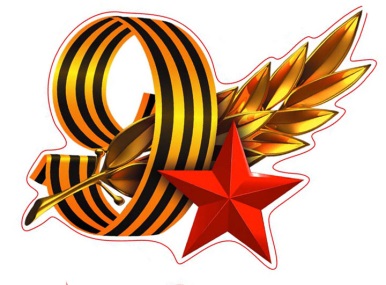 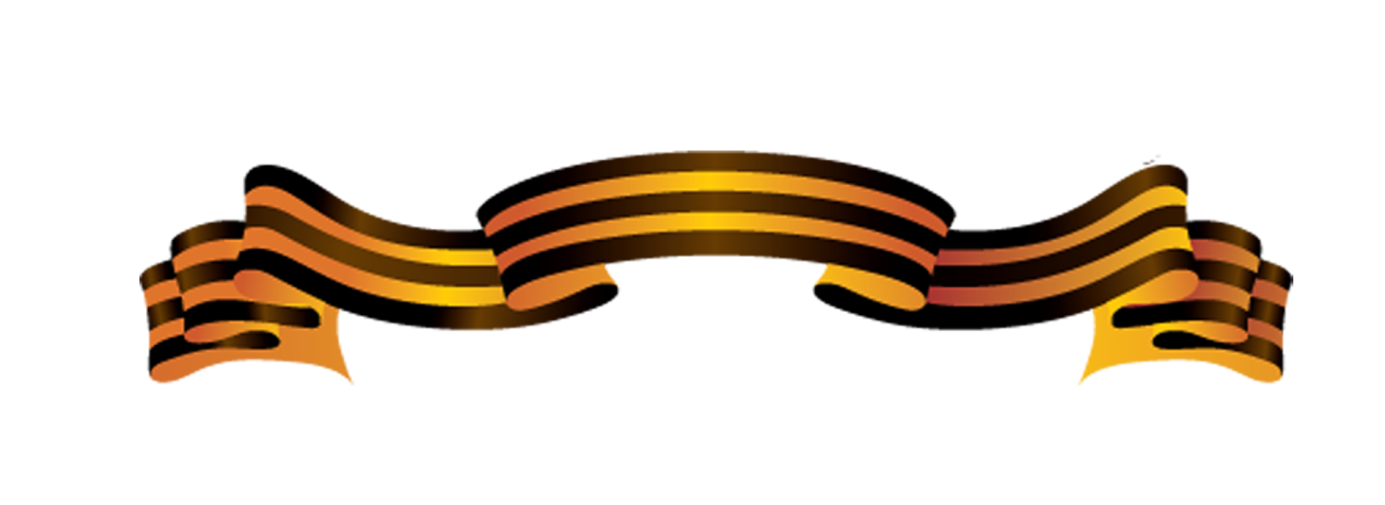 План мероприятий, посвященный 73-летию Победы в Великой Отечественной войне 1941-1945 гг.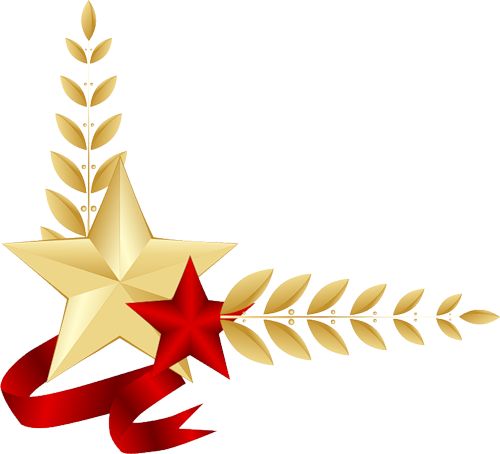 Директор школы                                        М.Л.Лежнякова№ п/пНаименование мероприятийСроки проведения мероприятийОтветственный за проведение мероприятийМуниципальное задание по ВПВМуниципальное задание по ВПВМуниципальное задание по ВПВМуниципальное задание по ВПВ1День открытых дверей в музеях ОУ (18 мая Международный день музеев)18.05.2018г.ОргкомитетМАОУ Маслянская СОШ2Вахта Памяти (в том числе акции «Георгиевская ленточка», «Равнение на Победу» и др.)До 15 мая 2018г.ОргкомитетМАОУ Маслянская СОШ3«Зарница» для детей летних оздоровительных  лагерей (начальная школа)Июнь  2018г.ОргкомитетМАОУ Маслянская СОШ4Отчет кружков военно-патриотической направленности по результатам учебного годаИюль 2018г.ОргкомитетМАОУ Маслянская СОШ5Краеведческая экспедиция «Деревни Сладковского района»Август  2018г.ОргкомитетМАОУ Маслянская СОШ6Проект  «Музей в чемодане»(по следам краеведческой экспедиции)Сентябрь 2018г.ОргкомитетМАОУ Маслянская СОШ7Конкурс  «Юный экскурсовод»Октябрь  2018г.ОргкомитетМАОУ Маслянская СОШ8«Димитриевская суббота»Ноябрь 2018г.ОргкомитетМАОУ Маслянская СОШ9Радиопостановка «История. События. Люди»Декабрь 2018г.ОргкомитетМАОУ Маслянская СОШ10Шефство над ветеранами Великой Отечественной войны, вдовами, тружениками тыла, одинокими пожилыми людьмиВ течение2018г.ОргкомитетМАОУ Маслянская СОШ11Шефство над памятниками погибшим воинам, акция «Обелиск»В течение2018г.ОргкомитетМАОУ Маслянская СОШ12Обновление музейных экспозиций, в т.ч.  с пристальным вниманием к экспозициям, освещающим культуру  района (2017 год – год особо охраняемых природных территорий в РФ)В течение2018г.ОргкомитетМАОУ Маслянская СОШДеятельность тимуровского отрядаДеятельность тимуровского отрядаДеятельность тимуровского отрядаДеятельность тимуровского отряда13Акция «Чистый дом»Январь-декабрь 2018г.Тимуровские группы14Акция «Милосердие». Оказание  помощи участникам  ВОВ и другим  категориям населения Январь-декабрь 2018г.Тимуровские группы15Организация и участие в месячнике «Декада мужества»Февраль 2018г.Тимуровские группы16Организация и участие в операции  «С Днем защитников Отечества»Февраль 2018г.Тимуровские группы17Акция «За чашкой чая …», посещение на дому ветеранов войны и трудаМарт 2018г.Тимуровские группы18Акция «Ветеран живет рядом». Оказание  помощи ветеранам ВОВ, труженикам тыла, одиноким пенсионерамАпрель 2018г.Тимуровские группы19Встреча с участниками войн, организация праздникаМай 2018г.Тимуровские группы20Участие в акциях «Вахта памяти», «Георгиевская ленточка»Май 2018г.Тимуровские группы21Организация поздравления на дому ветеранов с праздником Днем Победы Май 2018г.Тимуровские группыДеятельность военно-мемориального отрядаДеятельность военно-мемориального отрядаДеятельность военно-мемориального отрядаДеятельность военно-мемориального отряда22Благоустройство памятных мест и мемориальных объектовВ течение2018 г.Командир военно-мемориального отряда,Военно-мемориальный  отряд23Подготовка знаменных групп, почетного караулаВ течение2018 г.Командир военно-мемориального отряда,Военно-мемориальный  отрядСквозные федеральные культурно-массовые мероприятияСквозные федеральные культурно-массовые мероприятияСквозные федеральные культурно-массовые мероприятияСквозные федеральные культурно-массовые мероприятия24Почетный караул у памятников и обелисков9 мая 2018гЗдоровых А.А., руководитель СПК «Русич»25Патриотическая акция «Георгиевская ленточка»8 - 9 маяВ течение  всего дня 2018гПедагог-организатор,классные руководители26Шествие с портретами родственников-фронтовиков «Бессмертный полк»9 мая 2018гПедагог-организатор27Митинг ко Дню Победы 9 мая 2018гПедагог-организатор28Обращение современного поколения к поколению сороковых «Письмо Победы»9 мая  2018гКлассные руководителиРабота школьной библиотекиРабота школьной библиотекиРабота школьной библиотекиРабота школьной библиотеки29Выпуск информационных стендов, книжные выставки (согласно календарю памятных дат)В течение2018 г.Педагог-библиотекарь30«Письмо ветерану» (оформление солдатских писем-треугольников), 1-8, 10 классы.Апрель 2018 г.Педагог-библиотекарьРабота школьного музеяРабота школьного музеяРабота школьного музеяРабота школьного музея31Экскурсия для учащихся 1-4, 5-11 классов  «О героях, о подвигах»В течение 2018 г.Руководитель школьного музея32Выставка «День неизвестного солдата» (сменная)В течение 2018 г.Руководитель школьного музея33Выставка «День героев Отечества» (сменная)В течение 2018 г.Руководитель школьного музея34Выставка «Дни воинской славы» (постоянная)В течение 2018 г.Руководитель школьного музея35Выставка «От Ленинграда до Сталинграда» (сменная)Январь-февраль2018 г.Руководитель школьного музея36Выставка «Всё для фронта, всё для победы!» (постоянная)В течение 2018 г.Руководитель школьного музея37Выставка «Поселок Маслянский в панораме  грозных военных лет» (постоянная)В течение 2018 г.Руководитель школьного музея38Выставка «Хроника ВОВ»В течение 2018 г.Руководитель школьного музея39Музейные классные часы «Ради жизни веков грядущих» совместно с «Боевым братством»Апрель-май 2018 г.Руководитель школьного музея40Вахта Памяти:Выставка «Великая Отечественная война: люди и факты».Экскурсия для ветеранов войны и тружеников тылаМай 2018 г.Руководитель школьного музеяМесячник оборонно-массовой и спортивной работы.Месячник оборонно-массовой и спортивной работы.Месячник оборонно-массовой и спортивной работы.Месячник оборонно-массовой и спортивной работы.41Мероприятия в рамках месячника оборонно-массовой и спортивной работы, посвященных 73-летию Победы в ВОВЯнварь-февраль 2018г.Организаторы  физвоспитания.42Акция  «А память наша священна», посвященная снятию блокады Ленинграда18.01.2018г.Руководитель школьного музея43Акция милосердия «Дети – ветеранам»02.02.2018г.Классные руководители «Герой никогда не умрёт – он вечно в народе живёт» - тематические классные часы07.02.2018г.Учителя истории, классные руководители44Урок мужества14.02.2018г.Классные руководители45Литературные чтения «Война в литературных произведениях» (проза)19.02.2018г.Учителя-филологи46Конкурс открыток к 23 февраля21.02.2018г.Классные руководители, педагог-организатор47Тематические классные часы: «А память наша священна»21.02.2018г.Организаторы  физвоспитания.Общешкольные мероприятияОбщешкольные мероприятияОбщешкольные мероприятияОбщешкольные мероприятия48Классные часы, посвященные 73-летию Победы в ВОВВ течение2018г.Классные руководители49Фестиваль  военной песни «Песня в военной шинели»Февраль 2018г.Педагог-организатор,Классные руководители50Выставка рисунков, посвященная Дню ПобедыМай 2018г.Педагог-организатор,Классные руководители51Митинг и концертная программа ко Дню ПобедыМай 2018г.Педагог-организатор52Проведение мероприятий, посвящённых  Дням воинской славы РоссииВ течение2018г.Педагог-организатор,классные руководители,руководитель музея,педагог-библиотекарь53Создание внешней образовательной среды, ориентированной на ценность мира и благодарности за ПобедуВ течение2018г.Педагог-организатор,Классные руководители